РЕШЕНИЕОб утверждении Положения о наградах и поощрении избирательной комиссии муниципального образования города БарнаулаВ целях систематизации и совершенствования работы избирательной комиссии муниципального образования города Барнаула по вопросам награждения и поощрения членов избирательных комиссий, комиссий референдумов, организаторов выборов, референдумов, иных участников избирательного (референдумного) процесса в городе Барнауле за активное участие или содействие в организации и проведении выборов, референдумов и мероприятий по повышению правовой культуры участников избирательного (референдумного) процесса избирательная комиссия муниципального образования города БарнаулаРЕШИЛА: 1. Утвердить Положение о наградах и поощрении избирательной комиссии муниципального образования города Барнаула (приложение).2. Признать утратившими силу решение избирательной комиссии муниципального образования города Барнаула от 13.10.2008 №68 «О наградах избирательной комиссии муниципального образования города Барнаула».	3. Секретарю избирательной комиссии муниципального образования города Барнаула Кондратову Д.Е. опубликовать решение в газете «Вечерний Барнаул» и разместить на официальном Интернет-сайте города Барнаула. 	4. Контроль за исполнением решения возложить на председателя избирательной комиссии муниципального образования города Барнаула Комарову Г.И.Председатель избирательной комиссии		                           Г.И.КомароваСекретарь избирательной комиссии			                Д.Е.Кондратов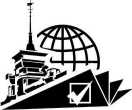 ИЗБИРАТЕЛЬНАЯ КОМИССИЯ МУНИЦИПАЛЬНОГО ОБРАЗОВАНИЯ города БАРНАУЛА10 сентября 2015 года№4/264-6г.Барнаулг.Барнаулг.Барнаул